.Assunto: Pedido de Providências Destino: Diretoria LegislativaO Vereador que subscreve requer com base no art. 31 da Constituição Federal e art.18, inciso III do Regimento Interno desta casa, que este Poder Legislativo solicite ao Executivo Municipal providências para que seja realizado reparo na ponte da Rua Euclides da Cunha no bairro Itararé.JUSTIFICATIVAÉ de extrema importância que o Poder Executivo Municipal realize com urgência manutenção na ponte da Rua Euclides da Cunha no bairro Itararé, pois as guardas da estruturam cederam, o que acarreta risco a integridade física dos munícipes que necessitam transitar pelo local. 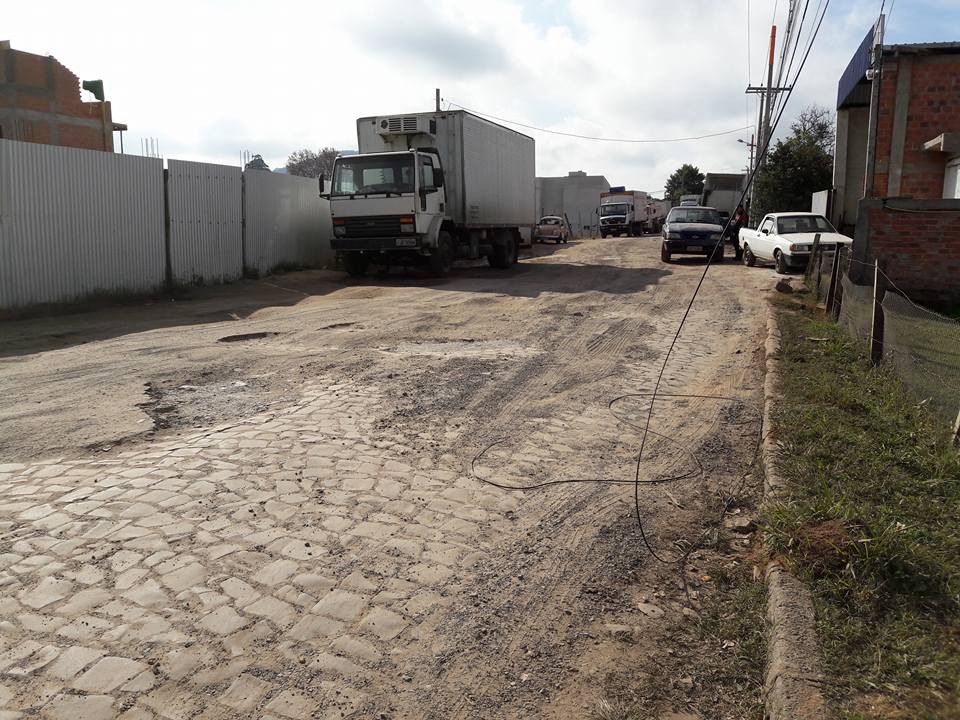 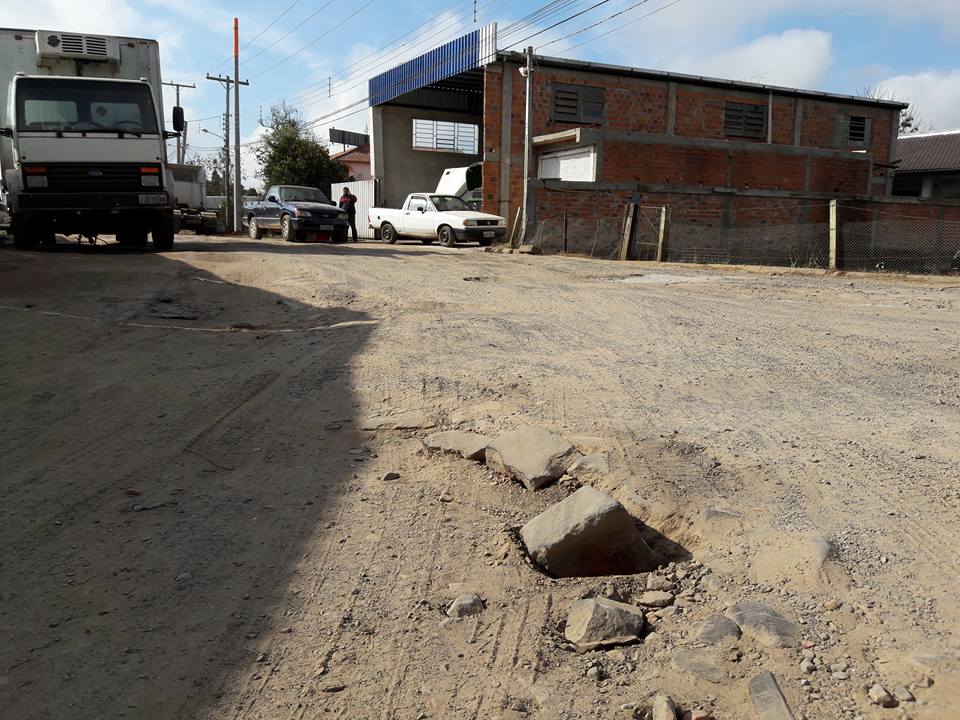 